ОБРАЗОВАТЕЛЬНАЯ ОРГАНИЗАЦИЯ ВЫСШЕГО ОБРАЗОВАНИЯ (ЧАСТНОЕ УЧРЕЖДЕНИЕ)«МЕЖДУНАРОДНАЯ АКАДЕМИЯ БИЗНЕСА И НОВЫХ ТЕХНОЛОГИЙ (МУБиНТ)»Кафедра ЮРИСПРУДЕНЦИИКУРСОВАЯ РАБОТАПо дисциплине: Гражданское правоТема: «Гражданско-правовая защита чести, достоинства и деловой репутации»Выполнил: студент группы 21-ЮБ111Дудинов Илья Борисович	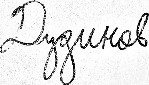 (Ф.И.О., подпись студента)«	»	2023г.Руководитель: (ученая степень, ученое звание, должность)Жданова Елена Фёдоровна	(ФИО, подпись)«	»	2023г.Курсовая работа защищена с оценкойЯрославль, 2023г.ВВЕДЕНИЕ	Гражданское право в качестве отдельной отрасли российского права представляет собой наиболее обширную и сложную систему правовых норм, касающихся самых разных гражданских правоотношений: сделок, права собственности, наследственных отношений и прочего. Однако весьма неоднозначным является вопрос о защите таких нематериальных благ, как честь, достоинство и деловая репутация личности. Спорность данных объектов гражданского права и их защиты заключается в сложности соотнесения конкретной ситуации с нарушением одного из вышеперечисленных материальных благ. Иными словами, одна ситуация может порождать затруднение в определении того, что именно нарушается. Рядовой обыватель может легко спутать честь с достоинством, однако для юриста это неприемлемо потому, что это совершенно разные гражданско-правовые категории нематериальных благ. Неверное определение того, что именно нарушено, может повлечь за собой неверно разрешённое дело, что приведёт к двойному нарушению прав двух сторон соответствующего дела.	Важность защиты чести, достоинства и деловой репутации имеет не только гражданское, но и конституционное закрепление. Согласно п. 1 ст. 21 Конституции РФ, «достоинство личности охраняется государством». Также и Уголовный кодекс РФ уделяет внимание защите этих нематериальных благ. Так, ч. 1 ст. 128.1 УК РФ, всецело посвящённая клевете, определяет ответственность за распространение заведомо ложных сведений, порочащих честь и достоинство другого лица или подрывающих его репутацию. Однако именно Гражданский кодекс РФ определяет честь, достоинство и деловую репутацию личности как свои объекты и обозначает их роль и смысл в гражданско-правовых отношениях.	Несмотря на относительную развитость защиты нематериальных благ в российском законодательстве, последнее требует решения ряда проблем. Иначе говоря, необходима некая переработка ряда правовых норм, их усовершенствование. Данные проблемы являются следствием качественного развития общества — его демократизации и увеличения рамок свободы (например, свободы слова — конституционного права). Некоторые личности, пользуясь «благами» демократического общества, порой переходят рамки дозволенного и считают совершенно нормальным влиять на столь важные нематериальные блага других личностей, как честь, достоинство и деловая репутация.	В этом и состоит актуальность данной курсовой работы. Помимо важности решить ряд проблем российского законодательства, усовершенствовать некоторые его юридические нормы, дабы искоренить зачастую негативную тенденцию по избыточному применению права на защиту чести, достоинства и деловой репутации, важно понимать, как именно защищаются честь, достоинство и деловая репутация, поскольку во время быстрого развития сети «Интернет», СМИ и прочих источников информации нарушение этих нематериальных благ стало широкой проблемой. Данные гражданско-правовые понятия должны использоваться и применяться исключительно в рамках закона, свободы и интересов других граждан.	Цель курсовой работы заключается в исследовании понятия, сущности чести, достоинства и деловой репутации (теоретическая часть работы), а также правового механизма их защиты посредством обращения к российскому законодательству, нормативно-правовым актам международного уровня, ряду источников научной литературы (практическая часть работы).	Для достижения цели курсовой работы были выполнены следующие задачи:	1) Проанализировать понятия чести, достоинства и деловой репутации при помощи обращения к Гражданскому законодательству РФ и научным статьям учёных-юристов, сравнить их;	2) Определить правовую сущность и основы защиты чести, достоинства и деловой репутации посредством обращения к Гражданскому кодексу РФ, нормативно-правовым актам международного уровня и прочему;	3) Проанализировать часть правового механизма защиты чести, достоинства и деловой репутации через раскрытие способов её реализации;	4) Выделить основные формы защиты субъективных прав в гражданском праве и определить форму защиты чести, достоинства и деловой репутации;	5) Определить порядок защиты чести, достоинства и деловой репутации посредством обращения к нормативным источникам для получения полноценного взгляда на правовой механизм защиты данных нематериальных благ;	6) Определить порядок ответственности виновного лица за распространение порочащих сведений в случае неисполнения им требований по решению суда;	7) Систематизировать все полученные в ходе исследования выводы и обозначить их в заключении.	В ходе написания курсовой работы были изучены и проанализированы нормативные источники разного уровня, а именно: Конституция РФ; кодифицированные акты отраслей российского права — Гражданский кодекс РФ, Гражданский процессуальный кодекс РФ, Уголовный кодекс РФ; нормативно-правовые акты международного уровня — Всеобщая декларация прав человека, Конвенция о защите прав человека и основных свобод; Закон РФ и Федеральные законы, а также Постановления Пленума Верховного Суда РФ № 3 и № 33. Данные нормативные источники составляют основу работы: Кодексы устанавливают базис исследуемой темы, а статьи Закона РФ, Федеральных законов и Постановлений Пленума Верховного Суда РФ призваны дополнить и раскрыть некоторые положения Гражданского кодекса РФ, касающиеся непосредственно темы курсовой работы. В частности, юридические нормы Конституции РФ, Уголовного кодекса РФ применяются в введении, при раскрытии правовой сущности и основ защиты рассматриваемых нематериальных благ. Международно-правовые акты (Всеобщая декларация прав человека, Конвенция о защите прав человека и основных свобод) были применены для раскрытия основ защиты этих нематериальных благ. Статьи Закона РФ, Федеральных законов, а также Постановлений Пленума Верховного Суда РФ своей задачей имели раскрытие как основ защиты рассматриваемых нематериальных благ, так и способов их защиты. Статьи Гражданского процессуального кодекса РФ устанавливают форму и содержание искового заявления при раскрытии порядка защиты рассматриваемых нематериальных благ.	Также были изучены и проанализированы некоторые труды учёных-юристов. К ним относятся статьи Бачкановой А.А., фрагменты которой были использованы для раскрытия судебной защиты юрисдикционной формы защиты субъективных прав в гражданском праве; работа Бегункова И.Д. помогла в определении понятий чести и достоинства личности; научная статья Дунаева В.В. была использована также для раскрытия сущности юрисдикционной формы защиты; работа Кобзевой Н.С. содержала в себе информацию о судебной и административной способах защиты, являющихся составной частью юрисдикционной формы защиты; статья Лавровой С.В. содержит взгляды различных учёных-юристов на виды форм защиты субъективных прав в гражданском праве, раскрывая их; работы Михалевич Е.В. посвящены определению понятия чести, достоинства и деловой репутации, а также способам их защиты; научная статья Селиной А.А. и Холоденко Ю.В. посвящена способам защиты рассматриваемых нематериальных благ и устанавливает, что пресечение и запрещение являются самостоятельными способами защиты этих благ; наконец, работа Стригановой Т.М. посвящена определению понятия деловой репутации и её свойствам, особенностям.	Структура работы включает введение, две главы, первая из которых состоит из двух параграфов, а вторая — из трёх, заключение и список использованной литературы.ГЛАВА 1. ЧЕСТЬ, ДОСТОИНСТВО И ДЕЛОВАЯ РЕПУТАЦИЯ КАК ОБЪЕКТЫ ГРАЖДАНСКОГО ПРАВА1.1. Понятие чести, достоинства и деловой репутации граждан в Гражданском законодательстве РФ	Честь, достоинство и деловая репутация входят в число нематериальных благ каждого гражданина РФ. Их защита — это, с одной стороны, добровольное волеизъявление лица, а с другой — обязанность государства. Добровольность защиты данных нематериальных благ означает тот факт, что никто не сможет защитить или компенсировать нарушенные права, если само лицо об этом не заявит. Однако как лицо сможет понять, что именно нарушается в случае возникновения соответствующей ситуации? Если его унизили, то какое именно нематериальное благо было нарушено — честь или достоинство? Чтобы с определением нарушенных благ не возникало сложностей и ошибок, которые могут повлечь за собой не совсем ожидаемые последствия, то следует определить понятия чести, достоинства и деловой репутации как взаимодополняющих элементов гражданского права.	Правильнее всего будет начать с определения понятий данных нематериальных благ путём обращения к российскому гражданскому законодательству. Однако сам Гражданский кодекс РФ не содержит прямых указаний на понятия чести, достоинства и деловой репутации. Он лишь относит их к числу нематериальных благ, которые неотчуждаемы и непередаваемы иным способом, и закрепляет возможность их защиты.	Первая половина абз. 1 п. 1 ст. 152 ГК РФ устанавливает, что «гражданин вправе требовать по суду опровержения порочащих его честь, достоинство или деловую репутацию сведений, если распространивший такие сведения не докажет, что они соответствуют действительности».	В связи с отсутствием определения понятий чести, достоинства и деловой репутации в Гражданском законодательстве РФ можно пойти иным путём, а именно исследованием научных трудов различных учёных в сфере юриспруденции.	Начну с научной статьи Бегункова И.Д., в которой он раскрывает данные нематериальные блага с точки зрения правовых категорий. Так, честь им определяется как оценка обществом качеств человека, которой он подвергается самим фактом нахождения в обществе. Однако даже если человек умирает и, соответственно, в обществе не находится, его честь и достоинство всё ещё могут быть защищены из-за распространения о нём порочащих сведений. Далее, Бегунков И.Д. раскрывает понятие достоинства. Под ним он понимает и оценку своих качеств самим человеком, и его внутренние переживания. Достоинство всегда носит положительный характер. Таким образом, честь и достоинство схожи; каждое из этих нематериальных благ можно определить как внешнюю и внутреннюю оценку качеств личности соответственно. Деловая репутация также близка по своему значению двум вышеупомянутым понятиям. Данным учёным она определяется как та же самая оценка различных качеств человека, но речь здесь идёт уже о качествах в профессиональном смысле. Бегунков И.Д. выделил особые критерии деловой репутации, а именно:	– возможность оценки не только у отдельного индивида, но и у организации, фирмы и прочих учреждений;	– возможность иметь и положительную, и отрицательную характеристику;	– полная зависимость от соотношения количества и качества созданных индивидом благ. Иными словами, зависимость от производительности субъекта (чем она выше, тем более положительный характер носит деловая репутация).	Следующей научной работой, которая будет мною рассмотрена для раскрытия понятий чести, достоинства и деловой репутации, будет статья Михалевич Е.В., в которой каждому из этих нематериальных благ посвящено основное внимание. Честь в понимании данного автора — это «общественная (социальная) оценка личности, мера духовных, моральных и социальных качеств гражданина». В целом, данное определение схоже с определением чести у Бегункова И.Д. Отличие состоит лишь в подробности каждого из них. Достоинство определяется как «самооценка собственных качеств, способностей, мировоззрения, своего общественного значения, основанное на оценке обществом». И такой вариант определения достоинства также схож с определением Бегункова И.Д. Впрочем, трудно понимать эти качества по-иному, что чрезвычайно важно при ответе на вопрос: «Что именно было нарушено?». Михалевич Е.В. в своей статье ссылается на других учёных-юристов. Например, указывается Ермолова О.Н., утверждающая, что «понятие чести, являясь оценочной категорией, отражает вывод окружающих людей о соответствии или несоответствии поведения лица общепринятым нормам и правилам – моральным, нравственным, правовым». Другим, также указываемым учёным, является Анисимов А.Л., который определил честь как положительную репутацию человека. В это нематериальное благо он также вложил нравственный критерий, в силу которого проявляется «объективный характер категории чести», а честь — это категория, которая отражает достоинство личности в сознании других людей.	Далее, Михалевич Е.В. в своей статье определяет и понятие достоинства. Для этого она также ссылается на самых разных учёных. Например, Белявский А.В. определяет человеческое достоинство как человеческую ценность независимо от его национальности, положения в обществе и пр. Он делит это благо на общечеловеческое и личное. Первое означает «признание человека высшей общественной ценностью, необходимым условием общечеловеческих норм нравственности», а второе — «ценность, общественную значимость конкретного человека и совокупность его моральных качеств». Ермолова О.Н. соотносит правовое содержание достоинства с его нравственным содержанием и характеризует это нематериальное благо с гражданско-правовой позиции как признание ценности каждого человека. В целом определение этого учёного схоже с определением Белявского А.В. В них обоих достоинство определяется как человеческая ценность, которая напрямую связана с нравственным содержанием, сопряжённым и с обществом, и с самой личностью.	Последнее нематериальное благо, определение которого нам необходимо рассмотреть — это деловая репутация. В статье Михалевич Е.В. ему также уделяется внимание. Так, она ссылается, например, на Власова А.А., который определяет деловую репутацию как положительную оценку качеств лица, но уже деловых, связанных со сферой предпринимательства, которые также отражаются в общественном сознании. Иными словами, деловая репутация — это то же самое достоинство, но связанное уже с профессиональной сферой деятельности индивида. Малеина М.Н. понимает под деловой репутацией физического лица некий набор качеств и оценок, с которыми их носитель ассоциируется своими клиентами, контрагентами, коллегами по работе, что отличает этого носителя от других профессионалов в этой области деятельности. Выходит, что деловая репутация относится не только к лицам, занятым в индивидуальном предпринимательстве, но и к лицам, которые работают в любых других сферах деятельности.	Стоит также отметить, что российское гражданское законодательство не разграничивает понятия деловой репутации физических и юридических лиц. В случае посягательства и, как следствие, умаления деловой репутации физического лица возможна ситуация и умаления профессионального или иного положения лица в обществе. Поскольку деловая репутация юридического лица всецело связана с осуществлением профессиональной деятельности, то её умаление приведёт лишь к имущественным убыткам.	В итоге можно обозначить следующие выводы: 1) Честь, достоинство и деловая репутация — это нематериальные блага личности, дающиеся ей от рождения. Их защита — обязанность государства; 2) Каждое из этих нематериальных благ определяется учёными-юристами одинаково — это правильно, ведь именно одинаковое понимание этих благ даёт однозначный ответ на вопрос: «Что именно было нарушено?»; 3) Анализируя определения разных учёных, честь — это  общественная (социальная) оценка личности, мера духовных, моральных и социальных качеств гражданина. Это оценочная категория, отражающая вывод окружающих людей о соответствии или несоответствии поведения лица общепринятым нормам и моральным, нравственным, правовым правилам; 4) Достоинство — человеческая ценность, которая напрямую связана с нравственным содержанием, сопряжённым и с обществом, и с самой личностью; 5) Деловая репутация, определение которой схоже с определением достоинства, связана с профессиональной сферой деятельности личности. Она относится не только к лицам, занятым в индивидуальном предпринимательстве, но и к лицам, которые работают в любых других сферах деятельности. Деловая репутация помогает ассоциировать человека глазами своих клиентов, потребителей, коллег, контрагентов или поклонников.1.2. Правовые сущность и основы защиты чести, достоинства и деловой репутации	Для того, чтобы сложить полноценное понимание о чести, достоинстве и деловой репутации, недостаточно только уметь их определять. По крайней мере, при нарушении и последующей защите этих нематериальных благ оперировать одними лишь определениями будет бессмысленно. Поэтому для понимания чести, достоинства и деловой репутации с правовой точки зрения, необходимо определить их правовые сущность и некоторые основы защиты.	Для начала можно определить правовую сущность чести, достоинства и деловой репутации. В начале параграфа 1.1 данной курсовой работы было сказано, что Гражданский кодекс РФ относит честь, достоинство и деловую репутацию к числу нематериальных благ, которые неотчуждаемы и непередаваемы иным способом, а также закрепляет возможность их защиты.	Разбирая суждение об отнесении чести, достоинства и деловой репутации к числу нематериальных благ, можно обратиться к п. 1 ст. 150 ГК РФ, в котором помимо прямого указания на то, что жизнь и здоровье, достоинство личности, личная неприкосновенность, честь и доброе имя, деловая репутация, неприкосновенность частной жизни, неприкосновенность жилища, личная и семейная тайна, свобода передвижения, свобода выбора места пребывания и жительства, имя гражданина, авторство и прочие блага относятся к числу нематериальных, указывается ещё и факт того, что они принадлежат гражданину от рождения или в силу закона, а также неотчуждаемы и непередаваемы иным способом. Помимо этого, абз. 1 п. 2 ст. 150 ГК РФ закрепляет возможность защиты этих нематериальных благ в соответствии как с самим ГК РФ, так и другими законами в случаях и порядке, предусмотренных ими, «а также в тех случаях и пределах, в каких использование способов защиты гражданских прав (статья 12) вытекает из существа нарушенного нематериального блага или личного неимущественного права и характера последствий этого нарушения».	Абз. 1 п. 1 ст. 152 ГК РФ, содержащий информацию о том, что каждый гражданин имеет право на требование опровержения порочащих его честь, достоинство или деловую репутацию сведений, если лицо, которое их распространило, не докажет, что они соответствуют действительности, фактически раскрывает положения абз. 1 п. 2 ст. 150 ГК РФ. К тому же, опровергать эти сведения нужно тем же способом, каким они были распространены изначально.	Анализируя ст. 152 ГК РФ, становится понятно, что для защиты этих благ необходимо наличие ряда условий: сам факт распространения сведений ответчиком об истце; порочащий характер распространившихся сведений; недостоверность сведений, которые были распространены. Важно определить, про какие именно сведения в данной норме права идёт речь.	Для этого существует Постановление Пленума Верховного Суда РФ от 24 февраля 2005 г. №3 «О СУДЕБНОЙ ПРАКТИКЕ ПО ДЕЛАМ О ЗАЩИТЕ ЧЕСТИ И ДОСТОИНСТВА ГРАЖДАН, А ТАКЖЕ ДЕЛОВОЙ РЕПУТАЦИИ ГРАЖДАН И ЮРИДИЧЕСКИХ ЛИЦ» (далее — Постановление №3), в абз. 5 п. 7 которого и раскрывается понятие таких сведений: «Порочащими, в частности, являются сведения, содержащие утверждения о нарушении гражданином или юридическим лицом действующего законодательства, совершении нечестного поступка, неправильном, неэтичном поведении в личной, общественной или политической жизни, недобросовестности при осуществлении производственно-хозяйственной и предпринимательской деятельности, нарушении деловой этики или обычаев делового оборота, которые умаляют честь и достоинство гражданина или деловую репутацию гражданина либо юридического лица». Именно так Гражданский кодекс РФ (со ссылкой на Постановление №3) раскрывает возможность защиты данных нематериальных благ.	Статьи 150 и 152 ГК РФ можно соотнести как общую и особенную нормы права соответственно в том плане, что ст. 150 ГК РФ закрепляет возможность защиты вообще всех нематериальных благ, а ст. 152 ГК РФ уделяет внимание защите именно чести, достоинства и деловой репутации. Если пойти иным путём, то положения ст. 150 ГК РФ можно использовать лишь для их определения как нематериальных благ, а положения ст. 152 ГК РФ — как факт возможности их защиты.	Говоря про опровержение порочащих сведений тем же способом, где они были опубликованы, хочется обратиться к п. 2 ст. 152 ГК РФ. В нём отдельное внимание отводится СМИ. Если какие-либо порочащие сведения были опубликованы в них, то там же они должны быть и опровергнуты, а гражданин имеет право наряду с опровержением опубликовать свой ответ в тех же СМИ. Однако это правило не распространяется на различные документы организаций. Согласно п. 3 ст. 152 ГК РФ, такие документы подлежат либо отзыву, либо замене.	В п. 4 ст. 152 ГК РФ обозначено, что если сведения, являющиеся порочащими честь, достоинство и деловую репутацию, стали известны широкой публике, а опровержение в этом случае вряд ли сможет выполнить восполнение нарушенного права, то пострадавший гражданин может требовать как удаления такой информации, так и вовсе пресечения и запрещения дальнейшего распространения порочащих сведений путём изъятия и уничтожения экземпляров материальных носителей, но только если без данных действий удаление информации невозможно. Здесь возникает двоичная ситуация. С одной стороны, по логике российского гражданского законодательства такие действия способны компенсировать нарушенные права лица, однако, с другой стороны, сможет ли это остановить распространение негативных сведений среди общества? По сути, невозможность довести опровержение таких сведений до всеобщего сведения ещё не означает их невозможность в дальнейшем распространиться среди общества. Иными словами, материальные носители с этой информацией будут уничтожены, но нематериальные (слухи, эффект «сломанного телефона» и пр.) — нет.	Помимо гражданского законодательства, юридические нормы о рассматриваемых нематериальных благах содержатся и в главном нормативном правовом акте РФ — Конституции РФ, ряд статей которой также закрепляет особую важность охраны и защиты чести, достоинства и деловой репутации. Положения ч. 1 ст. 21 Конституции РФ устанавливают факт охраны государством достоинства личности, а также то, что ничто не может его умалять. Ч. 2 данной статьи даёт понять, что никакое жестокое обращение или наказание не должно быть направлено на человеческое достоинство.	Положения ст. 23 Конституции РФ направлены уже на честь личности. Ч. 1 данной статьи закрепляет, что каждый гражданин имеет право на неприкосновенность ряда нематериальных благ, среди которых значится и защита чести. В ч. 1 ст. 46 Конституции РФ содержится информация о том, что каждому лицу гарантируется защита его прав и свобод в суде, что подтверждает обязанность государства охранять и защищать эти нематериальные блага.	Особое внимание стоит обратить на ч. 3 ст. 46 Конституции. Согласно ей, «каждый вправе в соответствии с международными договорами Российской Федерации обращаться в межгосударственные органы по защите прав и свобод человека, если исчерпаны все имеющиеся внутригосударственные средства правовой защиты». Логично, что данное право подкрепляется нормами международного права и международными договорами РФ, речь о которых идёт в ч. 4 ст. 15 Конституции РФ.	Обращая внимание на роль СМИ, можно отметить и существование специального Закона РФ, посвящённого им. В российском законодательстве он носит название Закон РФ от 27.12.1991 N 2124-1 «О средствах массовой информации» (далее — Закон о СМИ); в нём содержатся статьи, раскрывающие роль СМИ в обеспечении соблюдения защиты чести, достоинства и деловой репутации. Положения Закона о СМИ будут рассмотрены в главе 2.	Помимо российского законодательства, особое внимание стоит обратить на международные нормативно-правовые акты. Наиболее важным из них является Конвенция о защите прав человека и основных свобод, которая была заключена в Риме 4 ноября 1950 г. Ст. 3 данной Конвенции, например, устанавливает, что никто не должен подвергаться пыткам и бесчеловечному или унижающему достоинство обращению или наказанию. Также в состав Конвенции входит ряд Протоколов - № 3 от 6 мая 1963 г., № 5 от 20 января 1966 г. и № 8 от 19 марта 1985 г., и дополнениями, содержащимися в Протоколе № 2 от 6 мая 1963 г., и Протоколы к ней № 1 от 20 марта 1952 г., № 4 от 16 сентября 1963 года, №7 от 22 ноября 1984 г., № 9 от 6 ноября 1990 г., № 10 от 25 марта 1992 года и №11 от 11 мая 1994 г., подписанные от имени Российской Федерации в городе Страсбурге 28 февраля 1996 г. с рядом оговорок. Ст. 1 ФЗ «О ратификации Конвенции о защите прав человека и основных свобод и Протоколов к ней» ратифицирует данную Конвенцию в РФ.	В дополнение к Конвенции, в среде международного права существует также и Всеобщая декларация прав человека, принятая Генеральной Ассамблеей ООН 10 декабря 1948 г. (далее — Всеобщая декларация ООН). В частности, ст. 5 этой декларации устанавливает, что «никто не должен подвергаться пыткам или жестоким, бесчеловечным или унижающим достоинство обращению и наказанию». Ст. 12 Всеобщей декларации ООН обращает внимание на то, что никто не может подвергаться произвольному вмешательству в ряд нематериальных благ, среди которых числится честь и репутация. Также в этой статье закрепляется то, что каждый имеет право на защиту закона от такого вмешательства или посягательства.	Российское право содержит множество нормативно-правовых актов, которые направлены на защиту рассматриваемых нематериальных благ. Однако в целях целесообразности для раскрытия их правовых сущности и основ защиты в данной курсовой работе были рассмотрены лишь несколько важных нормативно-правовых актов разного уровня. Помимо этого, были рассмотрены несколько нормативных актов международного уровня.	В данном параграфе были рассмотрены лишь некоторые основы защиты чести, достоинства и деловой репутации. На деле их куда больше — данные основы содержатся в уголовном, административном и прочих отраслях российского права. Логично судить о том, что формы и основы защиты этих нематериальных благ будут иметь некоторые различия при анализе разных отраслей права. Однако нас интересует именно гражданская отрасль права и то, как она понимает защиту чести, достоинства и деловой репутации и что позволяет делать при посягательстве на эти блага.	 В итоге можно обозначить следующие выводы: 1) Защита чести, достоинства и деловой репутации — это незыблемое право каждого гражданина, возникающее у него с момента рождения; 2) Своё закрепление защита этих нематериальных благ получила в ряде Конвенций, кодексов, законов, а также в Конституции РФ, что придаёт ей характер наибольшей важности; 3) Правовую сущность этих нематериальных благ нужно понимать и трактовать однозначно для избежания пробелов в праве, что не позволит допустить проблем при судебной защите этих благ; 4) Помимо российских, важное значение имеют и международные нормативно-правовые акты, защищающие нематериальные блага человека. Они ратифицированы по российскому законодательству.ГЛАВА 2. ЗАЩИТА ЧЕСТИ, ДОСТОИНСТВА И ДЕЛОВОЙ РЕПУТАЦИИ ПО ГРАЖДАНСКОМУ ЗАКОНОДАТЕЛЬСТВУ РФ2.1. Способы защиты чести, достоинства и деловой репутации	Определив, что из себя представляют честь, достоинство и деловая репутация в правовом смысле и что является основаниями для их защиты, можно перейти к части работы, раскрывающей её основную тему.	Защита рассматриваемых нематериальных благ, ровно как и любого другого блага, должна осуществляться при наличии каких-то способов. Иными словами, необходим определённый инструментарий для полноценной реализации защиты чести, достоинства или деловой репутации.	Абз. 1 п. 2 ст. 150 ГК РФ, закрепляя возможность защиты нематериальных благ в соответствии с ГК и другими законами, устанавливает также и факт того, что в зависимости от случаев при защите нарушенных нематериальных благ могут применяться различные способы защиты гражданских прав, содержащихся в ст. 12 ГК РФ. Данная статья закрепляет целый перечень таких способов: признание права; восстановление положения, которое существовало до нарушения права, и пресечение действий, которые нарушают право или создают угрозу его нарушения; признание оспоримой сделки недействительной и применение последствий её недействительности, применение последствий недействительности ничтожной сделки; признание недействительным решения собрания; признание недействительным акт государственного органа или органа местного самоуправления; самозащита права; присуждение к исполнению обязанности в натуре; возмещение убытков; взыскание неустойки; компенсация морального вреда; прекращение или изменение правоотношения; неприменение судом акта государственного органа или органа местного самоуправления, который противоречит закону и иные способы. Это общие способы защиты гражданских прав, которые, несомненно, могут применяться и при защите чести, достоинства и деловой репутации. Однако их особым способом защиты является ещё и опровержение порочащих сведений, посягающих на эти нематериальные блага (ст. 152 ГК РФ). Он рассматривался мною ранее, в параграфе 1.2 курсовой работы. Несмотря на особый характер такого способа защиты, его всё же можно поставить в один ряд с таким общим видом защиты гражданских прав, как восстановление положения, которое существовало до нарушения права, и пресечение действий, которые нарушают право или создают угрозу его нарушения. То есть опровержение означает восстановление положения, существовавшего до нарушения права.	Поскольку способ защиты определяется в зависимости от ситуации, при которой было нарушено нематериальное благо гражданина, то стоит рассмотреть некоторые такие ситуации. Практически весь их перечень определяется ст. 152 ГК РФ. Например, согласно п. 1 этой статьи, именно опровержение недостоверных порочащих честь, достоинство или деловую репутацию сведений будет являться одним из способов защиты нарушенного блага. Опровержение должно быть сделано тем же способом, которым были распространены сведения такого характера, или аналогичным способом.	Содержание данной юридической нормы раскрывается п. 4 Постановления №3, согласно абз. 1 которого закрепляется право обращения гражданина требовать по суду опровержения порочащих сведений, а также факт того, что законом не предусмотрено обязательное предварительное обращение с таким требованием к ответчику и в случае, когда иск предъявлен к редакции СМИ, где были распространены такие сведения. Однако гражданин вправе обратиться непосредственно к самой редакции соответствующего СМИ, а отказ в опровержении или нарушение его порядка могут быть обжалованы через суд.	П. 2 ст. 152 ГК РФ можно назвать продолжением п. 1 данной статьи. Он устанавливает, что порочащие сведения, которые были распространены в СМИ, должны быть опровергнуты там же. Также в нём закрепляется право гражданина требовать вместе с опровержением и опубликования своего ответа в тех же СМИ. П. 3 ст. 152 ГК РФ обращён в сторону документов, которые должны быть заменены или отозваны в случае содержания в них сведений, порочащих честь, достоинство или деловую репутацию. Однако если закон предусматривает особый порядок таких действий, то действовать нужно согласно ему. Например, если в приказе на увольнение работника содержатся недействительные или порочащие репутацию работника сведения, то обжалование этого приказа осуществляется в порядке рассмотрения трудового спора.	П. 5 данной статьи в целом схож с п. 2. Разница заключается в том, что п. 5 направлен на регулирование распространения порочащих сведений в сети «Интернет», а именно такие сведения должны быть либо удалены, либо опровергнуты способом, способным донести опровержение до пользователей сети «Интернет». Последнее положение данного пункта, на мой взгляд, носит сомнительный характер. Его сомнительность вызывается из-за положения о пользователях сети «Интернет», число которых исчисляется как минимум несколькими миллиардами человек. Возникает вопрос: опровержение порочащей информации должно дойти абсолютно до всех пользователей сети или до определённого их числа? Пользователи какого масштаба должны узнать об опровержении — целой страны (например, РФ) или всего мира? К сожалению, ответы на эти вопросы в российском гражданском законодательстве найти не удалось.	Если установить лицо, которое распространило порочащие сведения, не представляется возможным, то пострадавший гражданин вправе подать в суд заявление о признании этих сведений недостоверными. Порядок опровержения порочащих сведений в иных случаях, кроме указанных в пунктах 2-5 ст. 152 ГК РФ, устанавливается судом. Абз. 3 п. 2 Постановления №3 раскрывает положения данных пунктов (п. 6 и п. 8) ст. 152 ГК РФ. Первая его часть повторяет положение п. 8 ст. 152 ГК РФ, а вторая указывает, что суд вправе по заявлению заинтересованного лица признать распространённые в отношении него порочащие сведения недействительными. Это заявление рассматривается в порядке особого производства, а именно при помощи подраздела IV ГПК РФ.	Реализации одного из общих способов защиты гражданских прав, закреплённых в ст. 12 ГК РФ, посвящён п. 9 ст. 152 ГК РФ, который устанавливает возможность гражданина, пострадавшего от распространения порочащих его сведений, вместе с их опровержением или опубликованием своего ответа требовать возмещения убытков и компенсации морального вреда, которые были причинены в результате распространения сведений такого характера. Положения данного пункта раскрываются в абз. 1 п. 50 Постановления Пленума Верховного Суда РФ от 15 ноября 2022 г. № 33 «О ПРАКТИКЕ ПРИМЕНЕНИЯ СУДАМИ НОРМ О КОМПЕНСАЦИИ МОРАЛЬНОГО ВРЕДА» (далее — Постановление № 33), устанавливающем, что право на компенсацию морального вреда, причинённого распространением недействительных порочащих сведений, возникает в случае распространения о гражданине любых таких сведений, в том числе сведений о его частной жизни. Также он устанавливает, что на истце по такому делу лежит бремя доказывания факта распространения сведений лицом, к которому предъявлен иск, а также порочащий характер этих сведений, а на ответчике — соответствия действительности распространённых сведений. По абз. 2 данного пункта Постановления № 33 компенсация морального вреда взыскивается судом независимо от вины причинителя этого вреда, что также закреплено в абз. 4 ст. 1100 ГК РФ. Однако компенсация морального вреда может быть взыскана и в случаях распространения о гражданине сведений, которые могут и соответствовать, и не соответствовать действительности, и которые не носят характер порочащих честь, достоинство или деловую репутацию, но при этом влекут за собой нарушение иных личных неимущественных прав или нематериальных благ гражданина.	Если гражданин докажет несоответствие порочащих сведений действительности, то правила пунктов 1-9 ст. 152 ГК РФ могут применяться судом и к случаям распространения не соответствующих действительности любых таких сведений. Также правила данной статьи, затрагивающие деловую репутацию гражданина, кроме положений о компенсации морального вреда, применяются соответственно и к защите деловой репутации юридического лица.	При определении размеров компенсации морального вреда суд должен принимать во внимание степень вины нарушителя и иные имеющие важность обстоятельства; также судом должна учитываться степень физических и нравственных страданий, связанных с индивидуальными особенностями гражданина, которому причинён вред. Положения данной юридической нормы дают судить о том, что российский законодатель устанавливает возможность наличия физических и нравственных страданий только у лица, однако в ст. 1100 ГК РФ не содержится прямого указания на субъект, которому причиняется вред.	Помимо этого, п. 15 Постановления № 3 устанавливает, что правило о возможности физического лица требовать возмещения убытков и морального вреда распространяется и на юридическое лицо в части, касающейся деловой репутации гражданина.	Вновь обращаясь к Закону о СМИ, упоминаемом в параграфе 1.2 курсовой работы, хочется отметить, что в нём дополняется и раскрывается ряд способов защиты чести, достоинства и деловой репутации. В этом нормативно-правовом акте устанавливается право на опровержение, которое заключается в том, что физическое (также его представители) или юридическое лицо (организация) имеет право требования от СМИ опровержения недостоверных и порочащих их честь и достоинство сведений. Причём сделать это редакция обязана в том же СМИ, если она не располагает достаточной доказательной базой относительно достоверности распространённых сведений.	В случае представления физическим или юридическим лицом текста опровержения, он подлежит распространению при условии его соответствия требованиям Закона о СМИ. Основаниями для отказа в опровержении, если данное требование или текст опровержения: является злоупотреблением свободой массовой информации; противоречит вступившему в силу решению суда; является анонимным. Также в опровержении может быть отказано, если: опровергаются сведения, которые уже опровергнуты в этом СМИ; если требование об опровержении либо его представленный текст поступили в редакцию СМИ по истечении одного года со дня распространения опровергаемых сведений в этом СМИ.	Физическое или юридическое лицо, в отношении которых в СМИ распространены недостоверные или ущемляющие их права и интересы сведения, имеют право на комментарий в том же СМИ. Ответ на ответ помещается не ранее чем в следующем выпуске СМИ. Однако это правило не относится к редакционным комментариям.	К тому же, требование о компенсации морального вреда может быть заявлено самостоятельно, если редакция СМИ добровольно опубликовала опровержение, которое удовлетворяет истца. Такое обстоятельство должно быть учтено судом при определении размера компенсации морального вреда.	Таким образом, пресечение и запрещение дальнейшего распространения сведений, порочащих честь, достоинство или деловую репутацию гражданина, являются самостоятельными способами защиты данных прав. Первый из них направлен на защиту чести, достоинства и деловой репутации при условии существования угрозы такого нарушения, а второй применяется тогда, когда нарушение уже есть. Однако стоит заметить, что такое деление является весьма условным. Фактически отличие между пресечением и запрещением отсутствует, поскольку запрещение — это один из видов пресечения.	В итоге можно обозначить следующие выводы: 1) Защита чести, достоинства и деловой репутации может осуществляться разными способами, среди которых имеют место как общие способы защиты гражданских прав, так и особые, причём некоторые из них можно сопоставить друг с другом; 2) Среди основных способов защиты этих нематериальных благ можно выделить: опровержение порочащих сведений; компенсацию морального вреда; отзыв и замену документов с подобными сведениями; удаление таких сведений; опубликование своего ответа; 3) Положения ГК РФ о защите рассматриваемых нематериальных благ подкрепляются рядом нормативно-правовых актов (Постановлений, Законов и прочего), затрагивающих и раскрывающих отдельные ситуации, в которых имеют место порочащие сведения; 4) Для каждого способа защиты предусмотрен порядок его реализации.2.2. Формы защиты чести, достоинства и деловой репутации.	Форме защиты в гражданском праве уделяется особое внимание. Анализируя статьи различных учёных-юристов, становится понятно, что они неодинаково понимают это правовое понятие. Поэтому для того, чтобы однозначно понимать, что из себя представляют формы защиты чести, достоинства и деловой репутации, предельно важно определить вообще саму суть формы защиты в гражданском праве.	Рассмотрение данного правового понятия я начну при помощи анализа статьи Лавровой С.В., которая ссылалась на некоторых других учёных. Например, упоминается Батурина Ю.Б., по мнению которой правовая форма — это «юридическая комплексная категория, осуществляющая опосредование различных неправовых общественных явлений, нуждающихся в юридической регламентации, а также служащая каркасом внутри самого права, объединяющим (цементирующим) различные элементы, входящие в право». В правовой форме выделяют некоторые составляющие: внутреннюю правовую форму, которая определяется в качестве объективной связи между различными элементами, составляющими в единстве право, и внешнюю правовую форму, то есть связь права с теми неправовыми явлениями, которые нуждаются в юридической регламентации.	Также упоминаемый в статье Белов В.А. под гражданско-правовой формой понимает «результат научного анализа случаев оценки общественных отношений и их элементов нормами гражданского права, который может выражаться в утверждении либо отрицании возможности и (или) необходимости определённого поведения участников этих отношений».	В итоге Лаврова С.В. заключает, что под правовой формой защиты следует понимать средство нормативно-правовой регламентации общественных явлений (общественных взаимосвязей, состояний, действий граждан или юридических лиц, и пр.), которые подлежат правовому упорядочению. Вне рамок формы защиты получить правовую защиту субъективного гражданского права невозможно. Поскольку при нарушении субъективных гражданских прав затрагиваются и интересы лица, то вне рамок формы защиты нельзя защитить и эти самые законные интересы.	Воложанин В.П. выделяет защиту права, которая осуществляется юрисдикционными органами, и общественную защиту. Первый вид подразделяется на защиту в спорном и бесспорном порядке.	Живихина И.Б. отмечает, что в науке о гражданском праве (цивилистике) формы защиты — это комплекс внутренне согласованных организационных мероприятий по защите субъективного права, осуществляемый уполномоченными органами либо лицами (носителями права), направленный на восстановление нарушенного права.	Курылёв С.В. классифицирует формы защиты гражданских прав и охраняемых законом интересов по характеру связи юрисдикционного органа со спорящими сторонами, выделяя при этом: 1) разрешение спора юрисдикционным актом одной из сторон спорного правоотношения; 2) разрешение спора актом органа, не являющегося участником спорного правоотношения, но связанного с одним или обоими участниками спорного правоотношения определенными правовыми или организационными отношениями; 3) разрешение спора органом, не являющимся участником спорного правоотношения и не связанным с ним правовыми или организационными отношениями помимо процессуальных.	Конкретно честь, достоинство и деловая репутация имеют юрисдикционную форму защиты. Как уже указывалось ранее, такой форме свойственна деятельность юрисдикционных органов, направленная на защиту этих нематериальных благ. Такая форма защиты прав и интересов осуществляется посредством обращения граждан и организаций к государственным и иным компетентным органам.	Суть юрисдикционной формы выражается в том, что защита гражданских прав обеспечивается государственными или уполномоченными государством органами, которые обладают правоприменительными полномочиями. Деятельность по защите законных прав и интересов протекает в процессуальной форме, установленной для юрисдикционного органа, имеется возможность принудительного исполнения актов таких органов, юридическая сила которых различается. Юрисдикционная форма включает общий (судебный), специальный (административный) и альтернативный порядок защиты прав и законных интересов.	В рамках судебной защиты органами, обеспечивающими восстановление нарушенного или оспоренного права, являются Конституционный Суд РФ, арбитражные суды, суды общей юрисдикции. Иск чаще всего выступает в качестве средства судебной защиты. Помимо этого, судебный порядок защиты как одна из основных юрисдикционных форм защиты субъективных прав занимает особое место в российской правовой системе. Это объясняется рядом причин: 1) Такая форма защиты представляет собой деятельность судов. Осуществляется она посредством конституционного, гражданского, административного и уголовного судопроизводства; 2) Такая форма защиты носит универсальный характер, ведь в судебном порядке может защищаться любое субъективное право и (или) интерес.	В отдельных случаях средством судебной защиты являются заявление (в частности по делам особого производства) или жалоба (при обращении в Конституционный Суд РФ). Здесь важное значение имеет соблюдение процессуальной формы, которая представляет собой совокупность правил, регламентирующих порядок отправления правосудия, права и поведение участников процесса. Значение процессуальной формы состоит в том, что её соблюдение гарантирует лицам, которые обратились в суд, защиту их нарушенных прав. Процессуальная форма ограждает участников судебного процесса от субъективизма судей, что ведет к достижению истины.	Специальным порядком защиты гражданских прав и охраняемых законом интересов в соответствии со ст. 11 ГК является административный порядок защиты. Он применяется в виде исключения из общего правила, то есть только в случаях, которые прямо указаны в законе. В таком порядке происходит, например, защита прав и законных интересов участников гражданского оборота от действий тех хозяйствующих субъектов, которые злоупотребляют своим доминирующим положением на рынке определённого товара или осуществляют недобросовестную конкуренцию. Жалоба является основным средством защиты гражданских прав, осуществляемой в административном порядке. Она подаётся в соответствующий управленческий орган лицом, права и законные интересы которого пострадали в результате правонарушения. Любое решение, которое принято по жалобе потерпевшего в административном порядке, может быть обжаловано в суд. В частности, это означает, что избрание потерпевшим административного порядка защиты нарушенного права не лишает его возможности последующего, а иногда и одновременного обращения по тому же вопросу в суд. При этом следует учитывать, что при защите некоторых гражданских прав потерпевший, прежде чем предъявить иск (заявление, жалобу) в суд, должен обратиться с жалобой в государственный орган управления, специально созданный для разрешения определённой категории споров. Например, решение, принятое по заявке на регистрацию объекта промышленной собственности экспертами патентного ведомства, должно быть обжаловано заинтересованным лицом вначале в Палату по патентным спорам, после чего открывается возможность для обращения в суд.	В итоге можно обозначить следующие выводы: 1) Основной формой защиты чести, достоинства и деловой репутации является юрисдикционная форма защиты; 2) Для этой формы защиты свойственны два порядка её реализации — судебный и административный; 3) Судебный порядок является основным для защиты чести, достоинства или деловой репутации. При таком порядке органами, обеспечивающими восстановление нарушенного или оспоренного права, являются Конституционный Суд РФ, арбитражные суды, суды общей юрисдикции. Иск чаще всего выступает в качестве средства судебной защиты, но имеет место и заявление; 4) При судебном порядке защите важное место отводится соблюдению процессуальной формы. Её значение состоит в том, что её соблюдение гарантирует лицам, которые обратились в суд, защиту их нарушенных прав.2.3. Порядок защиты чести, достоинства и деловой репутации	Помимо различных гражданско-правовых способов и форм защиты рассматриваемых нематериальных благ предельно важно определить, каким образом способы защиты могут осуществляться. Для каждого из таких способов защиты предусмотрен свой порядок реализации, который зафиксирован в российском законодательстве.	Любой порядок защиты различных благ гражданина начинается с подачи иска о нарушении либо угрозе нарушения его прав, интересов, благ. Общие положения о предъявлении иска для защиты чести, достоинства и деловой репутации (и в целом для защиты любых нарушенных благ) содержатся в статьях 131-132 ГПК РФ.	Ст. 131 ГПК РФ устанавливает форму и содержание искового заявления. Оно подаётся на бумажном носителе или в электронном виде, также в форме электронного документа. В нём должен указываться ряд реквизитов: куда подаётся заявление (наименование суда), сведения об истце (для гражданина — ФИО, дата и место рождения, место жительства или место пребывания и прочее; для юридического лица — наименование, адрес, ИНН; для представителя — его ФИО или наименование, адрес для направления судебных повесток и иных судебных извещений и прочее), сведения об ответчике (в целом всё то же самое, что и для истца), в чём заключается нарушение или угроза нарушения прав истца и его требование, обстоятельства, на которых истец основывает свои требования, доказательства, которые подтверждают эти обстоятельства, цена иска в случае, если он подлежит оценке, сведения о соблюдении досудебного порядка обращения к ответчику, если это установлено федеральным законом, сведения о предпринятых стороной (сторонами) действиях, направленных на примирение, если они предпринимались, а также перечень прилагаемых к заявлению документов. Перечень таких документов определён в ст. 132 ГПК РФ.	Порядок защиты рассматриваемых нематериальных благ зависит от способа их защиты (то есть способа опровержения), а он, в свою очередь — от способа распространения порочащих сведений. Например, если такие сведения содержатся в письме, отправленном гражданину или в организацию, то ответчик будет обязан направить опровержение тому же гражданину или той же организации. В случае, если порочащие сведения были распространены в ходе собрания, то и опровергнуты они должны быть на собрании той же группы лиц.	Дабы обеспечить исполнение решения суда об опровержении, опубликовании ответа, отзыве или замене документа, удалении недостоверной информации и прочих видах способов защиты, предусмотрен ряд специальных правил, которые касаются исполнения требований неимущественного характера, содержащихся в исполнительных документах. Такие правила содержатся в Федеральном законе "Об исполнительном производстве" от 02.10.2007 N 229-ФЗ (далее — ФЗ об исполнительном производстве).	При принятии решения, обязывающего ответчика совершить какие-либо действия, суд указывает в резолютивной части лицо, на которое возлагается обязанность совершить такое действие (удалить порочащую информацию, опубликовать опровержение или ответ, отозвать или заменить документ и прочее), к тому же судом указываются как именно и в какой срок они должны быть совершены.	Если лицо-должник не соблюдает (не исполняет) требования, которые содержатся в исполнительном документе, в срок добровольного исполнения, то приставом-исполнителем выносится постановление о взыскании исполнительского сбора, которому посвящена ст. 112 ФЗ об исполнительном производстве. Согласно ей, под исполнительским сбором понимается «денежным взысканием, налагаемым на должника в случае неисполнения им исполнительного документа в срок, установленный для добровольного исполнения исполнительного документа, а также в случае неисполнения им исполнительного документа, подлежащего немедленному исполнению, в течение суток с момента получения копии постановления судебного пристава-исполнителя о возбуждении исполнительного производства». Помимо этого, пристав-исполнитель устанавливает должнику новый срок для исполнения требований. Однако если срок исполнения этих требований вновь не соблюдается должником без уважительных причин, то в отношении него составляется протокол об административном правонарушении и устанавливается новый срок для исполнения требований. Если после вынесения постановления о взыскании исполнительского сбора должник ещё раз не исполняет в срок предписанные ему действия, то в соответствии со ст. 17.15 КоАП РФ на него возлагается административная ответственность (административный штраф либо обязательные работы, либо административный арест). Содержание данной нормы права направлено и на физических, и на юридических лиц.	К тому же в случае неисполнения лицом-должником требований, установленных решением суда, он не освобождается от обязанности их совершить (согласно п. 7 ст. 152 ГК РФ). То есть данное лицо в любом случае должно исполнить действия, которые от него требуются.	Согласно п. 8 ст. 152 ГК РФ, гражданин, который подвергся распространению в отношении него порочащих сведений, вправе обратиться в суд с заявлением о признании этих сведений не соответствующими действительности, если невозможно установить лицо, распространившее порочащие сведения. Постановление №3 раскрывает положения п. 8 ст. 152 ГК РФ и заключает, что в случае неизвестности лица, распространившего порочащие сведения, заявление пострадавшего лица рассматривается в порядке особого производства (подраздел IV ГПК РФ) (абз. 3 п. 2 Постановления №3). Глава 27 ГПК РФ обращена на рассмотрение и разрешение дел в порядке особого производства. Можно выделить ряд особенностей: 1) Заявление должно быть подано в порядке, предусмотренном именно особым производством постольку, поскольку в отношении неизвестного лица невозможно предъявить иск; 2) По п.8 ст. 152 ГК РФ заявитель вправе доказывать несоответствие сведений действительности с использованием допустимых средств, что поможет суду установить истину по делу; 3) Вынося решение, суд должен определить способ опровержения порочащих сведений.	В итоге можно обозначить следующие выводы: 1) Порядок защиты рассматриваемых нематериальных благ зависит от способа их защиты, а он, в свою очередь — от способа распространения порочащих сведений; 2) Важное значение имеет обеспечение исполнения судебного решения по восстановлению нарушенных рассматриваемых нематериальных благ. Предусматривается порядок ответственности лица-должника, которое не исполняет требования суда в срок; 3) При осуществлении гражданско-правовой защиты чести, достоинства и деловой репутации могут применяться виды административной ответственности, если лицо-должник не исполняет решение суда; 4) Рассмотрение иска пострадавшего лица от распространения порочащих сведений неизвестным проводится в порядке особого производства.ЗАКЛЮЧЕНИЕ	Честь, достоинство и деловая репутация — это важнейшие нематериальные блага, присущие каждому человеку. Причём честь и достоинство являются даруемыми при рождении. Всё это предопределяет важность защиты этих благ, которая имеет ряд специфических черт.	Вероятно, изучение и дальнейшее законодательное закрепление иных способов, порядков защиты рассматриваемых в курсовой работе нематериальных благ будет иметь место при возникновении всё новых источников, носителей, средств и прочего, посредством которых порочащие честь, достоинство или деловую репутацию сведения будут распространяться. Трудно представить хотя бы одно из них, но в связи с бурно развивающимися информационными технологиями, возникновением и качественным развитием искусственного интеллекта такие новые источники и носители зарождаются.	Результат исследования в данной курсовой работе показал, насколько многочисленны и своеобразны способы защиты чести, достоинства и деловой репутации. Помимо этого, важность защиты этих нематериальных подкрепляется и существованием различных нормативно-правовых актов, регулирующих специфические правоотношения, в которых могут нарушаться честь, достоинство или деловая репутация (например, Закон РФ от 27.12.1991 N 2124-1 «О средствах массовой информации»). Помимо гражданского права, защите рассмотренных нематериальных благ внимание уделяют уголовное, административное и прочие отрасли российской правовой системы. Это также подкрепляет уровень важности этих нематериальных благ в жизни каждого гражданина.	В целом можно сделать ряд выводов по итогам исследования:	1. Честь, достоинство и деловая репутация — это нематериальные блага личности, дающиеся ей от рождения. Их защита — обязанность государства;	2. Защита чести, достоинства и деловой репутации — это незыблемое право каждого гражданина, возникающее у него с момента рождения. Своё закрепление защита этих нематериальных благ получила в ряде Конвенций, кодексов, законов, а также в Конституции РФ, что придаёт ей характер наибольшей важности;	3. Защита чести, достоинства и деловой репутации может осуществляться разными способами, среди которых имеют место как общие способы защиты гражданских прав, так и особые, причём некоторые из них можно сопоставить друг с другом. Для каждого способа защиты предусмотрен порядок его реализации;	4. Основной формой защиты чести, достоинства и деловой репутации является юрисдикционная форма защиты. Судебный порядок является основным для защиты чести, достоинства или деловой репутации;	5.  Важное значение имеет обеспечение исполнения судебного решения по восстановлению нарушенных рассматриваемых нематериальных благ. Предусматривается порядок ответственности лица-должника, которое не исполняет требования суда в срок;	6.  При осуществлении гражданско-правовой защиты чести, достоинства и деловой репутации могут применяться виды административной ответственности, если лицо-должник не исполняет решение суда.	Без законодательного закрепления защиты чести, достоинства или деловой репутации невозможна нормальная жизнь каждого из нас. В случае их нарушения последствия безусловно несут отрицательный характер, а также способны нанести непоправимый ущерб лицу, чьи честь, достоинство или деловая репутация были затронуты.СПИСОК ИСПОЛЬЗОВАННОЙ ЛИТЕРАТУРЫНормативные правовые акты	1. Конституция РФ (принята всенародным голосованием 12 декабря 1993 года с изменениями, одобренными в ходе общероссийского голосования 1 июля 2020 года) // Конституция Российской Федерации (с гимном России).М : Проспект, 2021. С. 6-8, 13.	2. Гражданский кодекс РФ от 30 ноября 1994 г. № 51-ФЗ. Часть 1 // Режим доступа: http://www.consultant.ru/document/cons_doc_LAW_5142/ (с изм. и доп.). (Дата обращения: 23.05.2023)	3. Гражданский кодекс РФ от 30 ноября 1994 г. № 51-ФЗ. Часть 2 // Режим доступа: https://www.consultant.ru/document/cons_doc_LAW_9027/ (с изм. и доп.). (Дата обращения: 23.05.2023)	4. Гражданский процессуальный кодекс Российской Федерации от 14.11.2002 N 138-ФЗ (ред. от 14.04.2023, с изм. от 26.04.2023) (с изм. и доп., вступ. в силу с 28.04.2023) // Режим доступа: https://www.consultant.ru/document/cons_doc_LAW_39570/ (Дата обращения: 18.05.2023)	5. Уголовный кодекс РФ от 13 июня 1996 года N 63-ФЗ // Режим доступа: http://www.consultant.ru/document/cons_doc_LAW_10699/ (с изм. и доп.). (Дата обращения: 23.05.2023)	6. О средствах массовой информации : Закон РФ от 27.12.1991 N 2124-1 // Режим доступа: https://www.consultant.ru/document/cons_doc_LAW_1511/ (Дата обращения: 27.04.2023)	7. О ратификации Конвенции о защите прав человека и основных свобод и Протоколов к ней : Федеральный закон от 30 марта 1998 г. N 54-ФЗ // Режим доступа: http://pravo.gov.ru/proxy/ips/?docbody=&prevDoc=102389877&backlink=1&&nd=102052320 (Дата обращения: 18.05.2023)	8. Об исполнительном производстве : Федеральный закон от 02.10.2007 N 229-ФЗ (ред. от 29.12.2022, с изм. от 26.04.2023) (с изм. и доп., вступ. в силу с 09.01.2023) // Режим доступа: https://www.consultant.ru/document/cons_doc_LAW_71450/ (Дата обращения: 18.05.2023)	9. О судебной практике по делам о защите чести и достоинства граждан, а также деловой репутации граждан и юридических лиц : Постановление Пленума Верховного Суда РФ от 24.02.2005 N 3 // Режим доступа: https://www.consultant.ru/document/cons_doc_LAW_52017/ (Дата обращения: 25.04.2023)	10. О практике применения судами норм о компенсации морального вреда : Постановление Пленума Верховного Суда РФ от 15.11.2022 N 33 // Режим доступа: https://www.consultant.ru/document/cons_doc_LAW_431485/ (Дата обращения: 04.05.2023)	11. Всеобщая декларация прав человека (принята Генеральной Ассамблеей ООН 10.12.1948) // Режим доступа: http://www.consultant.ru/document/cons_doc_LAW_120805/ (Дата обращения: 18.05.2023)	12. Конвенция о защите прав человека и основных свобод // Режим доступа: http://hrlibrary.umn.edu/russian/euro/Rz17euroco.html (Дата обращения: 18.05.2023) Литература	13. Бачканова А.А. Юрисдикционная форма защиты субъективных прав. [Электронный ресурс] URL: https://cyberleninka.ru/article/n/yurisdiktsionnaya-forma-zaschity-subektivnyh-prav (Дата обращения: 21.05.2023)	14. Бегунков И.Д. Честь, достоинство и деловая репутация как правовые категории. [Электронный ресурс] URL: https://cyberleninka.ru/article/n/chest-dostoinstvo-i-delovaya-reputatsiya-kak-pravovye-kategorii (Дата обращения: 20.04.2023)	15. Дунаев В.В. Понятие и виды форм защиты гражданских прав. [Электронный ресурс] URL: https://cyberleninka.ru/article/n/ponyatie-i-vidy-form-zaschity-grazhdanskih-prav (Дата обращения: 20.05.2023)	16. Иванова С.В. Пределы и способы защиты чести, достоинства и деловой репутации. [Электронный ресурс] URL: https://xn--90abeufe0aqk9g.78.xn--b1aew.xn--p1ai/document/23466275 (Дата обращения: 04.05.2023)	17. Кобзева Н.С. Формы защиты гражданских прав. [Электронный ресурс] URL: https://cyberleninka.ru/article/n/formy-zaschity-grazhdanskih-prav (Дата обращения: 23.05.2023)	18. Лаврова С.В. О формах защиты и самозащиты гражданских прав. [Электронный ресурс] URL: https://cyberleninka.ru/article/n/o-formah-zaschity-i-samozaschity-grazhdanskih-prav (Дата обращения: 18.05.2023)	19. Михалевич Е.В. О понятиях чести, достоинства и деловой репутации в российском гражданском праве. [Электронный ресурс] URL: https://cyberleninka.ru/article/n/o-ponyatiyah-chesti-dostoinstva-i-delovoy-reputatsii-v-rossiyskom-grazhdanskom-prave (Дата обращения: 22.04.2023)	20. Михалевич Е.В. Способы защиты чести, достоинства и деловой репутации. [Электронный ресурс] URL: https://cyberleninka.ru/article/n/sposoby-zaschity-chesti-dostoinstva-i-delovoy-reputatsii (Дата обращения: 04.05.2023)	21. Селина А.А., Холоденко Ю.В. Способы защиты чести, достоинства и деловой репутации, направленные на пресечение дальнейшего распространения порочащих сведений. [Электронный ресурс] URL: https://cyberleninka.ru/article/n/sposoby-zaschity-chesti-dostoinstva-i-delovoy-reputatsii-napravlennye-na-presechenie-dalneyshego-rasprostraneniya-porochaschih (Дата обращения: 23.05.2023)	22. Стриганова Т.М. Защита чести, достоинства и деловой репутации граждан. [Электронный ресурс] URL: https://cyberleninka.ru/article/n/zaschita-chesti-dostoinstva-i-delovoy-reputatsii-grazhdan (Дата обращения: 25.04.2023)Интернет-ресурсы	23. Гражданско-правовая защита чести, достоинства и деловой репутации. URL: https://pravo163.ru/grazhdansko-pravovaya-zashhita-chesti-dostoinstva-i-delovoj-reputacii/ (Дата обращения: 18.05.2023)